Lähetä tilaus osoitteella info[@]punomo.fi tai postita: 
Punomo NTW Oy Toukolankatu 26 20360 TurkuPUNOMO.FI KÄSITYÖN OPETUSLISENSSIN TILAUS



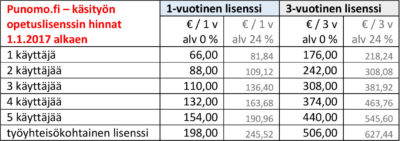 
TILAAJAN TIEDOT